Rahman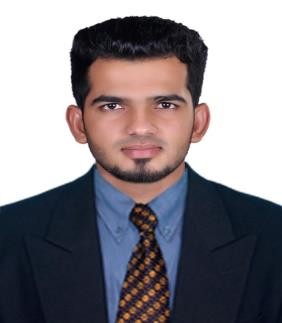 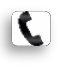 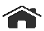 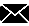 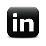 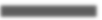 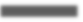 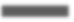 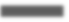 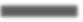 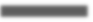 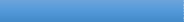 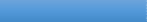 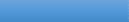 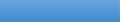 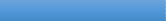 Accounts Executive-CAREER OBJECTIVES-CONTACTSrahman.381767@2freemail.com  Intendtoachievenewheightsconceivingnewstrategiesbyusingmycreativeandvibrantskills andknowledgeinanefficientandresponsiblemannerinareputedorganizationthatgivesme scope to update my knowledge and skills in Accounting field and to be a part of a team that dynamicallyworkstowardstheprogressivegrowthoftheorganization.-PROFESSIONAL HIGHLIGHTS-	●	3YearsofexperienceintheareaofFinance&AccountsManagement.ManagementAccounting:ReconcileTransaction,AccountsReceivable&	AccountsPayableManagement,PayrollProcessing-WPS.	●	PDCs&CDCsManagement&MaintainingProperrecordsforFixedAssets.Liaisonwithbank,InternalAuditors&ExternalAuditors.Abilitytounderstandandfollownewsystemwithstrongconfidence&MotivationEDUCATION	●	StrongcomputerknowledgeandwellversedinMSOffice,TallyERP9,Sage50,QuickBooks,VendHQ,andotherCustomizedAccountingSoftware’s.BACHELOR IN COMMERCEMajorinAccounting	-PROFESSIONALEXPERIENCE-Kannur UniversityKerala-India	ACCOUNTANTAl Junaibi Group of Companies 04 January 2016 - PresentCERTFIEDPROGRAMIN	Abu Dhabi -UAEFINANCIAL ACCOUNTINGInstitute ofTallyLearning	●	MonthlyReportingtoChiefAccountant.Bengaluru-India	●	PreparingMonthlyProfit&LossAccountandBalanceSheet.MaintainingBooksofAccountsuptodateforallthegroupconcernswithERP.EnsurethatourLedgerAccountsareperiodicallyreconciledwiththeCreditors,HIGHSCHOOL	Bank,DebtorsandGroupCompanies.GovernmentofKerala	●	MaintainingproperrecordsforAR&APandensuredpropercollectionand-MathamangalamCampus	releasingofpaymentsaccordingtocashflowandprioritybasis.ConfirmedandensuredtherealizationofPDCissuedandPDCreceivedwhich is due for eachday.TECHNICALSKILLS	●	Verificationofdailysales,localpurchases&Deposit.VerificationofInvoices,DebitNote,DeliveryNote,PurchaseOrder,Quotations-TallyERP9	andconcernedapprovalfromManagement.SAGE50	●	ProcessingPayrollthroughWPSanddisbursementofsalaries.QuickBooks	●	Liaisonwithbankstoallbankingrelatedmatters.Focus	●	Handling petty cashexpenses.MSOffice	●	Reviewandforwardcorrespondencetoappropriatedepartment.VendHQ	●	Performallotherrelateddutiesthatmayberequired.ACCOUNTANTPERSONALDATA	Cotton WidesGents Gallery25 March 2015 to 20 Oct 2015Age:24	Kerala -IndiaMarital Status :Single	●	PreparationofInvoices,ReceiptVoucher,etc..PreparationMonthlySalesReport&ExpensesDetails.Nationality :India	●	HandlingAccountsPayable&Receivable.MaintainingPurchase&SalesincludingStockRegister.Visa Status :EmploymentVisa	●	PostingdaytodayJournalEntries.Handling PettyCash.Passport No:N1587965	●	ReconciliationsofBankStatement.Debit & CreditNotes.VATCalculationandIt'sReturnFiling.PERSONALSKILLS	●	Identifyingcustomerrequirements.Preparing merchandisefor display.Sincere	●	Helpingcustomerstryonorfitmerchandise.Communication	●	Assistingcustomerswithpurchasedecisions.Team Work Multi Tasking-PROJECT / INTERNSHIP-DRIVINGLICENSE	IndustryName:KeralaStateHandloomDevelopmentCorporationLtd.	Project Name : A Study on Financial Performance &Analysis.Issue Date : 24 Nov 2016 PlaceofIssue:AbuDhabi-ACHIEVEMENTS-ConductedInterCollegeManagementFestnamedAGORAatSt.Joseph'sCollege.ActiveParticipantinArts,SportsandWonmanyprizes.LANGUAGES	●	CollegeCricketTeamCaptain.English : Fluent Arabic  Beginner-DECLARATION-I hereby certify that the above information given are true and correct as to the best of -Malayalam:Native	myknowledge.Hindi  :Beginner